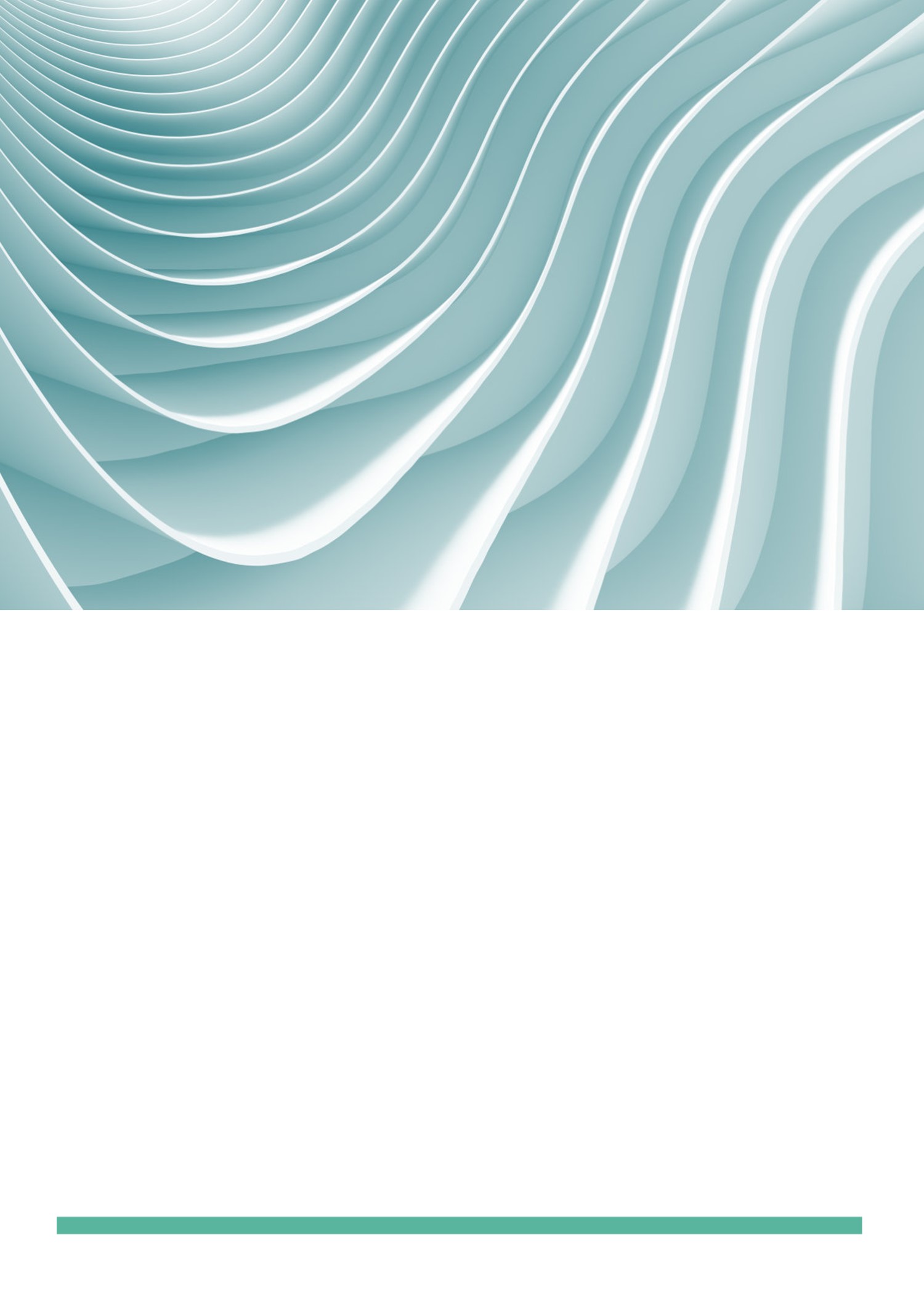 2023年9月时政考点六省时政【浙江】1.8月31日下午，“2023驻华使节浙江行”数字经济产业对接会在杭州举行，来自亚洲10余个国家的驻华使节与数字经济领域的浙江企业代表、专家面对面，共话未来、共商合作。本次驻华使节浙江行以“品味浙里精彩蝶变，共襄杭州亚运盛会”为主题，旨在为驻华使节与浙江政府、企业深入对接，开展互利合作搭建沟通桥梁和平台。2.9月4日上午，浙江首家知识产权投行启动试运行。该投行主要吸收各类创新主体的知识产权成果，放入自有的专利技术储备池，同时寻找合适的对象，以许可、二次研发、共同投资等方式共同推动专利转化实施，最终释放专利价值取得回报。3.日前，《浙江省人民政府办公厅关于全面推进现代化美丽城镇建设的指导意见》正式印发，明确到2027年底，全省将打造500个以上现代化美丽城镇示范镇，实现现代化美丽城镇基本要求全覆盖。这标志着浙江美丽城镇建设工作迈入全面推进新阶段。4.9月5日上午，省委书记易炼红在杭州调研亚运筹办工作。他强调，要深入学习贯彻习近平总书记关于办好杭州亚运会的重要指示精神，全面落实“简约、安全、精彩”的办赛要求，不断增强“时时放心不下”的责任意识，时刻保持“行百里者半九十”的警觉清醒，牢牢把握绝对安全这一首要任务首位要求，细之又细、慎之又慎、精之又精做好亚运各项筹办工作，确保在“大战大考”中交出出色答卷。5.杭州第19届亚洲运动会火炬传递启动仪式8日在浙江省杭州市举行。8日上午，杭州涌金公园广场洋溢着喜庆和欢乐的气氛。9时，杭州第19届亚运会火炬传递启动仪式在大型音诗画节目《诗画江南》和亚运会推广歌曲《同爱同在》演出中拉开帷幕。8名仪仗队护旗手护送中华人民共和国国旗、亚洲奥林匹克理事会会旗入场，现场奏起中华人民共和国国歌和亚洲奥林匹克理事会会歌。在全场观众的期盼中，4名火种护卫护送火种、火炬入场，易炼红点燃火种盆。丁薛祥前往火种盆旁，点燃杭州亚运会火炬，向现场观众展示致意，并交给第1棒火炬手、2004年雅典奥运会游泳冠军罗雪娟。6.为进一步擦亮“浙派工匠”金名片，经省政府同意，近日，省人力社保厅出台《浙江省新时代突出贡献浙派工匠和新时代浙派工匠培育突出贡献单位评选表彰办法》，明确每5年评选一次，每次评选新时代突出贡献浙派工匠50名，每人奖励1万元并颁发证书；每次评选新时代浙派工匠培育突出贡献单位30个，颁发奖牌。《办法》自10月1日起施行。7.大道之行，天下为公；大道如砥，行者无疆；大道至简，实干为要。9月8日，大道之行——“八八战略”实施20周年大型主题展览在杭州浙江展览馆开幕。8.9月12日，第19届亚运会中国体育代表团成立大会在北京举行。作为杭州亚运会东道主，浙江在中国体育代表团成立大会上颇受关注。记者了解到，浙江将有98名运动员参加23个大项、32个分项的角逐，其中男子运动员48人，女子运动员50人。年龄最小的运动员是体操项目15岁的张欣怡；年龄最大的运动员是桥牌项目60岁的戴建明。9.由浙江省文化和旅游厅与中国驻伊朗大使馆联合主办的“朗月清波 万里和鸣”诗画浙江文旅推介会在伊朗德黑兰举办。10.9月13日下午，省委书记易炼红到杭州亚运村志愿服务中心调研，并看望慰问志愿者。他强调，要坚决扛起习近平总书记和党中央交给浙江的重大政治任务和光荣使命，锚定“在杭州举办一届精彩纷呈的亚运会”目标任务，以“时时放心不下”的责任意识、“事事追求极致”的一流标准，进一步擦亮“小青荷”志愿服务金名片，高质量高水平做好亚运新闻宣传工作，确保每一个环节在最佳状态、每一个细节都尽善尽美，凝心聚力把亚运盛会办成功、办圆满、办精彩。11.9月14日上午，省委书记、省人大常委会主任易炼红在杭州会见了中国国民党前主席、中华青雁和平教育基金会董事长洪秀柱一行。易炼红对洪秀柱率团来杭参加第六届海峡两岸青年发展论坛表示欢迎，并对洪秀柱坚定认同和维护一个中国原则和“九二共识”、坚决反对“台独”的政治主张，全力推动两岸关系和平发展、用心推进两岸青年深入交流的积极贡献表示钦佩和赞赏。12.9月14日上午，省委全面深化改革委员会召开第七次会议。省委书记、省委全面深化改革委员会主任易炼红主持会议并讲话，强调要深入学习贯彻习近平总书记关于全面深化改革的重要思想和关于民营经济发展的重要论述精神，把推动民营经济高质量发展作为营商环境优化提升“一号改革工程”的头等大事，充分发挥政务服务增值化改革牵引作用，以改革创新办法打破制约民营经济高质量发展的体制性障碍、机制性梗阻、制度性短板，为我省民营经济再展雄风、再燃激情、再创辉煌注入生机活力、提供强大动力。13.第六届海峡两岸青年发展论坛以“同心合力迎亚运，携手共绘新蓝图”为主题，15日在浙江杭州举办论坛开幕会暨主论坛，来自海峡两岸的约500位嘉宾和青年代表相聚一堂，共叙血浓于水的亲情，共谋两岸和平发展、祖国统一大业。中共中央总书记、国家主席习近平致贺信，总书记指出，青年是国家的希望、民族的未来。海峡两岸青年发展论坛为两岸青年交流交心、互学互鉴提供了重要平台。希望更多两岸青年通过论坛成为同心同行、携手打拼的好朋友好伙伴，为推动两岸关系和平发展、推进祖国统一大业不断贡献青春力量。14.9月15日，在添彩亚运·共富风貌游发布会上，首批48条省级“共富风貌游线”发布。据浙江省风貌办相关负责人介绍，目前我省已建成公布城乡风貌样板区214个，并择优选树“新时代富春山居图样板区”68个。此次打造与建设共富风貌游线由多方协同联动、融合多元要素集成、满足差异化旅游需求。15.16日下午，杭州亚运会主媒体中心入驻仪式举行，中央广播电视总台多语种人文纪录片《最忆是杭州》、亚运官方纪录片《嗨，亚运》同步开机、启播。16.杭州第19届亚洲运动会即将隆重开幕，18日上午，亚运会赛事总指挥部赛前动员大会召开。省长、亚运会赛事总指挥部指挥长王浩强调，全体办赛工作人员要牢记习近平总书记殷殷嘱托，全面落实党中央、国务院决策部署，坚决贯彻“简约、安全、精彩”的办赛要求，全力以赴投入亚运大战大考，确保举办一届精彩纷呈的亚运会。17.9月23日晚，第十九届亚洲运动会在杭州隆重开幕，国家主席习近平出席开幕式并宣布本届亚运会开幕。【江苏】1.8月30日，中国-阿拉伯国家动漫产业论坛在苏州文化艺术中心大剧院开幕。活动以“中阿新时代 动漫创未来”为主题，来自阿尔及利亚、沙特阿拉伯等9个国家和地区的嘉宾齐聚一堂，共话产业、共叙友谊，展望共建“一带一路”的美好前景。2.8月31日，第八届中国（连云港）丝绸之路国际物流博览会在连云港市工业展览中心开幕。本届展会围绕“共建互利互惠共赢机制 同绘陆海联运丝路宏图”主题进行“线上+线下”同步展示，吸引了23个国家和地区的450家企业参展。3.9月1日，在第八个“中华慈善日”到来前夕，中华慈善论坛在南通举行。本次论坛以“中国式现代化与中国特色慈善事业高质量发展”为主题，由中华慈善总会、江苏省慈善总会和南通市政府主办。4.9月1日，第三届长三角地区国家公共文化服务体系示范区（项目）合作机制大会暨长三角地区“文旅公共服务促消费”专题交流活动在镇江举行。会上，沪苏浙皖43个城市（区）围绕“深化文旅融合、促进文旅消费、推进公共文化服务高质量发展”主题，合力探索文旅公共服务促消费新路径，推动长三角地区公共文化服务体系一体化发展。5.9月4日，2023年“中华慈善日”“江苏慈善周”主题宣传活动在南京启动。活动以“携手参与慈善 共创美好生活”为主题。6.合作共谋能源变革，共建共享绿色未来。9月6日，由国家能源局、江苏省人民政府、国际可再生能源署共同主办的2023国际能源变革论坛在苏州开幕。7.9月9日，由中央广播电视总台和江苏省人民政府联合主办的2023年中国国际智能传播论坛在无锡举行。本届论坛以“新征程‘智’无界”为主题，围绕智能传播时代的前沿议题交流探讨，为深化不同文明交流互鉴、促进全球媒体融合创新积极贡献力量。8.9月11日晚，2023紫金文化艺术节开幕式在盐城市文化艺术中心大剧院举行。本届艺术节将继续秉持“艺术的盛会、人民的节日”宗旨，在南京设主会场，淮安、盐城、宿迁、扬州等4个设区市设分会场，活动将持续到12月。9.创新是引领发展的第一动力。9月11日上午，以“推动科技成果转化 赋能产业创新发展”为主题的第二届江苏产学研合作对接大会在南京开幕。10.9月12日，我省举行“努力推动江苏在高质量发展上继续走在前列”系列主题新闻发布会——全面推进生态文明建设专场。会上介绍了我省坚决守住生态环境质量“只能更好、不能变坏”的底线，努力建成美丽中国省域范例的情况。11.9月12日，以“数字金融，未来已来”为主题的2023苏州数字金融大会召开。12.9月13日，省政府召开“以学促干、促进经济持续回升向好”系列新闻发布会第二场，相关部门围绕新近发布的《江苏省海洋产业发展行动方案》，详细解读并回应各地如何以海洋产业高质量发展为抓手推进海洋经济做大做强，为江苏向海洋强省进发规划好高质量“航线”。13.9月11—12日，第十届中国公平竞争政策国际论坛暨全国公平竞争大会在南京举行。上海市、江苏省、浙江省、安徽省市场监管局在“推进区域竞争合作 共创一流营商环境”专题论坛上，共同签署“长三角地区公平竞争政策一体化推进合作协议”。14.9月13日，全省生态环境保护大会召开。省委书记信长星出席会议并讲话。他强调，要深入学习贯彻习近平生态文明思想和习近平总书记对江苏工作重要讲话精神，全面贯彻全国生态环境保护大会精神，牢牢把握“走在前、做示范”的重大要求，以美丽江苏建设全面推进人与自然和谐共生的现代化，充分彰显自然生态之美、绿色发展之美、城乡宜居之美、水韵人文之美、区域善治之美，为谱写“强富美高”新江苏现代化建设新篇章夯实生态根基、作出更大贡献。15.15日，以“深化互联互通  促进合作共赢”为主题的中欧班列国际合作论坛在连云港开幕。国家主席习近平向论坛致贺信。习近平指出，中国将继续同各方一道，秉承和平合作、开放包容、互学互鉴、互利共赢的丝路精神，坚持共商共建共享原则，推动中欧班列朝着更高质量、更好效益、更加安全方向发展，为促进全球经济发展、增进各国人民福祉、推动构建人类命运共同体作出新的更大贡献。16.9月16日，“南京论坛2023”在南京大学开幕。本次论坛由南京大学与韩国崔钟贤学术院联合主办，以“文明·科技·共同价值——亚洲的愿景”为主题，论坛为期两天，来自韩国、日本、美国、加拿大、新加坡、德国、马来西亚以及国内高校、政府、企业、媒体等机构的学者和嘉宾与会，旨在探讨社会经济发展和人类文明传承的时代议题，多学科、多角度地探索合作新机制、新方案。17.9月18日，由上海市旅游行业协会、江苏省旅游协会、浙江省旅游协会、安徽省旅游协会共同主办的“长三角文旅促融合  高质量发展开新局”长三角三省一市旅游协会联席会议在上海举行。18.9月19日，全国深化农业水价综合改革推进现代化灌区建设试点现场调度会在泰州市姜堰区召开。19.9月19日，全省制造业智能化改造数字化转型工作推进会在宿迁市召开。20.9月19日下午和晚上，宿迁市、盐城市部分地区陆续遭受龙卷风袭击，造成人员伤亡和财产损失。省委书记信长星第一时间作出批示，并调整了正在苏北地区进行的调研行程，赶赴现场看望慰问受灾群众。21.9月20日，全球公共安全合作论坛（连云港）2023年大会开幕，国务委员、公安部部长王小洪出席并作主旨发言。22.9月21日，“水韵苏米”稻米文化节在泰州兴化粮食物流产业园盛大开幕。23.9月21日，为期3天的2023江苏国际养老服务博览会在南京国际展览中心开幕。24.9月21日晚，由文化和旅游部作为指导单位，省委宣传部、省文化和旅游厅、省外办、省文联、苏州市人民政府共同主办的第五届大运河文化旅游博览会在苏州开幕。25.9月23日，中国农民丰收节江苏主场活动在东台市五烈镇甘港村举办。26.9月25日，由江苏省人民政府、自然资源部、国家林业和草原局共同主办的2023全球滨海论坛会议在盐城开幕。27.9月26日，2023上海合作组织国家电视节在南京开幕。中共中央政治局委员、中宣部部长李书磊视频致辞。【安徽】1.8月30日至31日，长三角新一代信息技术产业资本市场要素对接会在合肥举行。此次对接会是“投资安徽行”系列活动之一。来自全国特别是长三角区域新一代信息技术产业50余家知名企业和金融机构、商协会、智库负责人，围绕“资本赋能 产业协同”开展交流对接。2.9月1日，由芜湖市政府联合中国电信共同建设的“长三角（芜湖）智算中心”揭牌运行，成为目前长三角地区等级最高、规模最大的智算中心，将通过算力产业深度融合发展，深化人工智能应用，推进数字产业化和产业数字化，助力长三角地区数字经济发展。3.为深入学习贯彻党的二十大精神和习近平总书记关于慈善工作的重要论述，全面落实省委十一届五次全会精神，大力发展公益慈善事业，引导社会各界广泛参与慈善活动，在9月5日第八个“中华慈善日”当天，安徽省民政厅、安徽省直机关工委联合举办的2023年“慈善一日捐”活动正式启动。4.北京时间2023年9月5日17时34分，我国太原卫星发射中心在山东海阳及附近海域使用谷神星一号海射型运载火箭，成功将“天启低轨卫星物联网星座”中的21星至24星共4颗卫星顺利送入预定轨道。其中，第21号卫星冠名为“合肥高新一号”。5.9月5日，在商务部指导下，上海、江苏、浙江、安徽商务主管部门在北京共同签署《深化长三角区域市场一体化商务发展合作协议》。根据合作协议，三省一市将坚持“立足内需、畅通循环，立破并举、完善制度，有效市场、有为政府，系统协同、稳妥推进”的基本原则，重点在推进市场规则制度共通、商业基础设施共联、商贸流通体系共享、农产品产销协作共赢、供应链区域合作共促、市场消费环境共建等6个方面开展合作，合力推动大开放、促进大流通、形成大市场，助力全国统一大市场建设。6.加快打造高能级开放平台，是省委、省政府立足于推动高水平开放而作出的重大部署。9月7日上午，由安徽省人民政府、中国国际商会共同主办的2023国际商协会大会在合肥举行。7.9月8日，第28届中国·砀山采梨节在砀山县启动。活动将持续至10月31日。本届采梨节共有“砀山好品”特色产品展销会、“酥梨电商节”“酥梨出山”砀山酥梨城市品牌巡礼、全国农业生产“三品一标”现场会、酥梨万人大采摘等12项重点活动。8.9月9日，2023国际（亳州）中医药博览会暨第39届全国（亳州）中药材交易会开幕。交易会将开展逛药市、看药企、品药膳、习五禽等活动。9.9月13日，投资安徽行（柏林）推介会在德国首都柏林隆重举行。省委书记韩俊在推介会上致辞并见证项目签约，与参会的各方代表进行深入交流、达成广泛共识。10.2023世界制造业大会将于9月20日至24日在合肥举行。大会在开幕式、论坛等活动中发布一批制造业新品、精品的同时，还将在合肥滨湖国际会展中心综合馆设置专场发布区，举办10场系列发布活动，聚焦5G、工业互联网、人工智能等领域，展示智能制造、数字化转型最新成果。11.9月15日上午，省消防安全委员会召开全省消防工作电视电话会议。会议强调，要深入学习贯彻习近平总书记关于安全生产和消防工作重要指示批示精神，坚持“人民至上、生命至上”，牢牢绷紧消防安全这根弦，抓实抓细各项重点工作，坚决遏制重特大火灾事故发生，全力维护人民群众生命财产安全。要强化行业源头管控，系统防范火灾风险，提高抵御火灾风险能力。12.9月16日，砀山县举行第28届中国·砀山采梨节开幕式。本届采梨节以“春华盛景绘梨韵·秋实盛会遇砀山”为主题，旨在进一步丰富旅游业态、激发消费活力，推动特色产业与乡村文旅融合发展，打造彰显果园林海特色的宜居宜业和美乡村。13.9月16日，庆祝安徽大学建校95周年大会在合肥召开。中共安徽省委、安徽省人民政府致信表示热烈祝贺。贺信指出，作为安徽建校最早的高等学府之一，95年来，安徽大学始终秉承“文化丕成、民族是昌”理想，践行“至诚至坚、博学笃行”精神，坚持高质量内涵式发展，在教育教学、科学研究、人才培养、文化传承发展和国际交流合作等方面取得丰硕成果，为全面建设现代化美好安徽、服务国家重大战略贡献了应有力量。14.9月15日，2023低空经济发展大会在芜湖市开幕。省委书记韩俊作批示。批示指出，低空经济是产业发展的新赛道，是促进经济发展的增长点。作为全国首批低空空域管理改革试点省份，要深入贯彻落实党中央决策部署，抢抓机遇，乘势而上，进一步完善低空产业发展支持政策，深化人才团队、优质项目、头部企业招引，统筹低空智联基础设施建设，拓展低空产品和服务应用场景，构建低空经济融合发展生态，努力打造具有重要影响力的通航产业基地和区域服务中心。15.9月15日，正在德国访问的省委书记韩俊率安徽省经贸友好代表团参访大众汽车集团，与大众汽车集团董事会成员、大众汽车集团（中国）董事长兼首席执行官贝瑞德举行会谈，共同见证安徽省人民政府与大众汽车（中国）投资有限公司签署全面合作备忘录。双方将围绕新能源汽车研发、打造新能源汽车和智能网联汽车产业链、加强人才培养等进一步深化合作。16.9月17日，中国科学技术大学—紫金山天文台大视场巡天望远镜——即墨子巡天望远镜正式启用，成功发布仙女座星系图片。17.9月17日上午，在宝武集团马钢轨交材料科技有限公司车轮1号检测线上，马钢产首批低碳45吨轴重重载车轮通过质量检测成功下线。据介绍，该款车轮直径约1米，是全世界最大轴重重载车轮，也是全球首款低碳45吨轴重重载车轮，实现车轮制造全流程降碳20%以上。18.9月18日下午，2023年外资企业安徽行政企交流会在合肥举行。19.9月19日，省十四届人大常委会第四次会议首次审议了《安徽省新能源汽车产业集群建设促进条例（草案）》。据悉，这是全国首个新能源汽车产业专项立法。20.9月19日下午，第三届智能家电及新材料应用论坛在合肥举办。21.9月19日，安徽中国和平统一促进会三届一次理事大会、安徽海外联谊会六届一次理事会议在合肥召开。22.9月20日下午，亚布力智能制造发展论坛在合肥举办。23.9月20日，皖巴（巴基斯坦）农业国际合作发展论坛在合肥召开。致辞指出，安徽是中国的农业大省和粮食主产区，农业资源富集，产业基础良好，正在全面做好“粮头食尾”“畜头肉尾”“农头工尾”增值大文章，全力建设高质高效的农业强省。希望皖巴双方强化各层级的交流，特别是深化农业领域的经贸人员往来和项目双向投资，共同促进取得更加务实丰硕的合作成果。24.9月20日上午，中国科学技术大学2023年开学典礼暨建校65周年纪念大会在中国科大中区隆重举行。25.9月20日上午，2023世界制造业大会开幕式暨主旨论坛在合肥隆重举行。26.9月20日晚，2020年度和2021年度“墨子量子奖”颁奖典礼在合肥举行。27.9月20日下午，2023中国500强企业高峰论坛全体大会在合肥举行。28.9月21日，2023（第七届）粮食与食品安全战略峰会暨中美农业食品产业对话会在合肥召开，活动主题为“建设农业强国与高水平对外开放”。29.9月23日上午，2023年中国农民丰收节主场活动在芜湖市湾沚区花桥镇横岗社区举办。30.9月23日至25日，第十五届中国国际种业博览会暨第二十届全国种子信息交流与产品交易会在合肥滨湖国际会展中心举行。31.9月25日，由人民日报社召集、安徽日报报业集团主办的2023党报评论融合发展论坛在合肥举行。32.9月23日晚，第九届中国农民歌会“大地情深·全国群星奖优秀作品交流展演”在滁州大剧院举办。33.9月24日，2023量子产业大会在合肥开幕，省委常委、副省长张红文出席并致辞致辞指出，近年来，量子科技发展突飞猛进，已成为国际科技产业竞争的制高点和大国博弈的重要领域，推动量子科技产业进一步发展，必须凝聚产学研用各方各力，促进深度融合和协同创新。34.9月26日上午，第十四届中国（合肥）国际园林博览会在合肥开幕。园博园生态园林展区汇聚了国内外38个城市展园。【湖北】1.9月1日，第十七届湖北·武汉台湾周筹备工作推进会在汉召开，本届台湾周以“同心共筑中国梦，携手建设先行区”为主题，于9月18日至22日举行，主会场设在武汉，宜昌、黄石、鄂州等地设分会场。2.9月5日，湖北举行第九届长江质量奖颁奖仪式，10家企业（组织）脱颖而出，分别摘获长江质量奖正奖和提名奖。3.9月6日，全省生态环境保护大会暨第二轮省级生态环境保护督察动员会召开。省委书记、省人大常委会主任王蒙徽主持会议并强调，要深入学习贯彻习近平生态文明思想和全国生态环境保护大会精神，牢固树立和践行绿水青山就是金山银山的理念，加大生态保护和修复力度，加快形成绿色生产方式和生活方式，建设人与自然和谐共生的美丽湖北。4.9月8日，省委常委会召开会议，传达学习习近平总书记在8月31日中央政治局会议上的重要讲话精神、向2023年中国国际服务贸易交易会全球服务贸易峰会发表的视频致辞精神、对四川凉山州金阳县山洪灾害作出的重要指示精神，研究部署我省贯彻落实工作；传达学习中央主题教育第一批总结暨第二批部署会议精神，研究贯彻落实举措；研究部署我省推进新型工业化、数字经济发展等工作。5.9月7日至8日，副省长陈平率湖北代表团赴厦门参加第二十三届中国国际投资贸易洽谈会。本届投洽会以“开放·融合·引领高质量发展”为主题，是近年来国际组织参与最多的一次。6.9月10日，副省长邵新宇出席2023“荆楚好老师群星闪耀”教师节活动，看望慰问优秀教师代表，并为“荆楚好老师”特别奖获得者颁奖。7.9月13日上午，“聚力都市圈 奋进先行区——2023湖北省与中央企业项目对接洽谈会”在黄石市举行。8.9月13日，省信访工作联席会议专题会议召开，深入学习贯彻习近平总书记关于加强和改进人民信访工作的重要思想，贯彻落实党中央关于信访工作的重要决策部署和省委工作要求，传达学习中央社会工作部副部长、国家信访局局长李文章在鄂调研讲话要求，研究部署督查反馈意见整改工作，并审议有关文件。9.9月16日晚，第十四届中国长江三峡国际旅游节在宜昌开幕。本届旅游节以“绿色长江 壮美三峡”为主题。旅游节期间，将举行开幕式及音舞诗画演出、长江三峡区域旅游合作2023年鄂渝轮值主席会议、第九届长江钢琴音乐节、第九届湖北宜昌（夷陵）柑橘节、湖北·昭君文化旅游节、湖北当阳关公文化旅游节暨关陵庙会、湖北清江公开水域游泳邀请赛暨第八届“湖北长阳·清江画廊”公开水域游泳挑战赛等在内的五大类18项活动。10.9月17日，第十四届中国长江三峡国际旅游节长江三峡区域旅游合作2023年鄂渝轮值主席会议在宜昌召开。11.9月19日，“全国科普日”湖北活动正式拉开帷幕，持续一周的活动以“提升全民科学素质，助力科技自立自强”为主题，将在全省各地开展865场活动，让公众走近科学，共同营造讲科学、爱科学、学科学、用科学的浓厚氛围。12.9月19日，由国务院台湾事务办公室、湖北省人民政府、武汉市人民政府共同主办的第十七届湖北·武汉台湾周，在武汉东湖国际会议中心开幕。900余名海峡两岸嘉宾汇聚一堂，聚焦“同心共筑中国梦 携手建设先行区”主题，共商深化鄂台合作，共促两岸融合发展。13.9月21日上午，2023年“荆楚院士行”院士恳谈会在武汉举行。14.9月21日，以“凝聚科技力量  助推流域治理”为主题的湖北科学技术学术年会在武汉开幕。15.9月22日，“长江大保护·三峡论坛”在宜昌开幕。16.9月22日，首届全球汽车新生态发展大会暨2023中国新能源汽车零部件交易会在十堰市召开，副省长张文彤等出席了大会。17.9月23日上午，以“人民城市、规划赋能”为主题的2022/2023中国城市规划年会在武汉开幕。18.9月23日，2023年中国农民丰收节湖北主会场活动，在素有“鱼米之乡”美誉的荆州市公安县启动。19.9月22日，第六届“国家统一与民族复兴研讨会”在武汉举行。海峡两岸关系协会会长张志军、副省长陈平出席会议并致辞。20.9月25日，国家稻米精深加工产业技术创新战略联盟成立十周年庆典暨2023创新发展大会在武汉举办，副省长吴海涛出席活动并强调，要深入贯彻落实习近平总书记关于“三农”工作的重要论述，以农业科技创新为突破口，推进优质稻米产业高质量发展，扛稳粮食稳产保供政治责任。21.9月26日，由省委统战部、省教育厅、省人力资源和社会保障厅、省中华职业教育社共同主办的第五届湖北省中华职业教育创新创业大赛在咸宁市成功举办。【江西】1.9月4日,记者获悉：在刚结束的2023首届中国纪录片大会上，由省委宣传部、省广播电视局指导，江西广播电视台、慈文传媒股份有限公司出品的纪录片《红色银行之苏维埃国家银行》获得“2022年度优秀国产纪录片及创作人才扶持项目优秀理论文献片”奖。2.9月5日，第十二届“中华慈善奖”表彰大会上，江西省红十字博爱大使董淑贞获第十二届“中华慈善奖”。3.9月5日，第六届世界绿色发展投资贸易博览会“零碳绿发”倡议仪式在南昌举行，“零碳绿发 世界共享”倡议书发布。本届绿发会紧紧围绕绿色发展主题，量身定制“碳中和”行动方案，除考虑主办方相关活动产生的碳排放外，还将参展商、参展人员在参会各个环节活动产生的碳排放也纳入中和范围，通过碳资产、碳信用等购买和碳中和保险的创新解决方案，中和绿发会产生的温室气体排放，实现“零碳参展”“零碳办会”目标。4.9月6日，服务江西绿色经济发展论坛——江西省人民对外友好协会第十一届理事会届中会在庐山举行。5.9月6日，省民政厅在遂川县举办第八个“中华慈善日”宣传活动暨慈善组织助力农村“一老一小幸福院”建设启动仪式。副省长孙洪山出席启动仪式，并向有关慈善组织颁发捐赠证书。6.9月6日，2023中国（江西）-东盟产教融合对接交流会在南昌举行。作为第六届世界绿色发展投资贸易博览会的专题活动之一，此次交流会坚持服务中国企业走出去和国际产能合作，创新“行业+院校+企业”研讨模式，促进江西与东盟职业教育产教融合合作交流，展现江西职业教育的特色和优势，加快推动江西职业教育国际化进程，为中国职业教育“走出去”贡献力量。7.9月7日晚，2023第十一届环鄱阳湖国际自行车大赛启动仪式在三清山景区举行，副省长史可出席。8.9月7日晚，2023年度江西省中小学“最美教师”“最美班主任”“最美书记校长”和高校“最美辅导员”发布会在南昌举行。9.9月7日晚，“如画江西 风景独好”图片展开幕式在德国柏林中国文化中心举行。10.9月8日晚，由江西、湖南、湖北、安徽四省文化和旅游厅，南昌市人民政府共同主办的第六届湘鄂赣皖非物质文化遗产联展在南昌市万寿宫历史文化街区开幕。11.9月11日，江西省第十届“国家网络安全宣传周”启动仪式在吉安市举行。省委常委、省委宣传部部长庄兆林讲话并宣布开幕。12.9月13日，南昌市召开学习贯彻习近平新时代中国特色社会主义思想主题教育动员大会。中央第八巡回指导组组长巴音朝鲁、副组长黄宁生到会指导，省委常委、南昌市委书记、南昌市委主题教育领导小组组长李红军主持会议并作动员讲话。会议以视频形式召开，各县（区）设分会场。13.9月15日，江西省妇女第十三次代表大会在南昌开幕。省委书记尹弘出席并讲话，他希望全省各级妇联组织和广大妇女全面贯彻习近平总书记关于妇女儿童和妇联工作的重要论述，深化落实习近平总书记视察江西重要讲话精神，锚定时代“大梦想”，争做最美“半边天”，推动新时代全省妇女事业高质量发展，在全面建设社会主义现代化江西中绽放巾帼风采。14.9月15日，第十届中国公益慈善项目交流展示会在深圳市开幕，根据中国红十字会统一安排和部署，江西省红十字会组织策划的“莲丝信使”项目在展区进行集中展示。15.9月14日下午，江西省首届“星河映像”电影创投会颁奖仪式在南昌举行，7部优秀剧本获得大奖。其中，《小虎，快跑！》获得优秀电影剧本奖，《中国翅膀》《父亲的长河》获得创意电影剧本奖，《沧浪志》《珍珑棋局》《1921，飘扬的记忆》《蹉跎之路》获得成长电影剧本奖。16.9月17日至18日，由中国出版协会、韬奋基金会主办的第十四届韬奋出版奖颁奖大会暨学习韬奋精神促进新时代出版业高质量发展交流会，在韬奋故里鹰潭市余江区举行。中宣部副部长张建春为获奖者颁奖并讲话。17.9月20日，由科学技术部国家遥感中心、江西省科学技术厅联合主办的第二届无人机遥感比测活动在共青城市举办。18.9月20日，全国秋粮收购工作会议在南昌召开。国家发改委党组成员，国家粮食和物资储备局党组书记、局长刘焕鑫出席会议并讲话。副省长卢小青出席并致辞。19.9月20日，2023年全国食品安全宣传周江西主场活动启动仪式暨食育发展大会在鹰潭举行。20.9月22日，2023江西省首届消费品博览会在南昌开幕。21.9月23日，由中国科协指导，中国电子商会、江西省科协、江西省发改委、九江市人民政府共同主办的2023中国数字经济产业大会在九江市举行。【广东】1.9月3日上午，由民进中央主办的庆祝第三十九个教师节暨2023·中国教师发展论坛在华南师范大学开幕，论坛主题为“以高质量教师教育助推中国式教育现代化”。2.当地时间9月4日至5日，省长王伟中率广东省代表团访问瑞士，会见苏黎世州州政委员施派，出席第五届广东省—苏黎世州金融圆桌会议，考察调研制造企业与科研机构，务实推进中瑞地方友好交流合作。3.第三届广州国际建筑业和规划设计产业博览会（简称“建筑产业博览会”）暨粤港建筑业新时代发展联展日前在广州举行。本届博览会以“以创新驱动引领高质量发展”为主题。4.9月5日，国务院新闻办召开新闻发布会，介绍《河套深港科技创新合作区深圳园区发展规划》。在发布会上，国家发改委称，支持河套合作区等重大平台在重点领域和关键环节先行探索、积累经验，引领带动粤港澳全面深化合作。5.第五届海峡两岸中山论坛7日在广东省中山市开幕。论坛以“弘扬中山先生奋斗精神 共谋中华民族伟大复兴”为主题，围绕“孙中山的发展观与中国式现代化”“深化两岸经贸合作、共谋高质量发展”“弘扬孙中山爱国思想与传承中华优秀传统文化”等议题进行3场分论坛研讨交流，并组织孙中山历史文化探寻营等5场交流活动。6.2023“台商一起来，融入大湾区”主题活动暨第十四届东莞台湾名品博览会7日在广东省东莞市开幕。7.9月12日，广东省港澳办、香港特区政府公务员事务局在广州市签署了《关于内地大湾区城市和香港特别行政区两地公务员交流协作项目协议书》（2023年至2025年），进一步深化粤港两地公务员交流合作，携手推进粤港澳大湾区建设。8.9月14日，由中国贸促会、广东省人民政府、香港特别行政区政府、澳门特别行政区政府共同主办的首届粤港澳大湾区发展工商大会在澳门开幕。本届大会以“大湾区、大战略、大交流、大发展”为主题，来自20个国家和地区的逾千名各界人士与会，聚焦数字经济、绿色金融、文旅会展、互联互通等中外工商界关注的热点议题进行交流研讨，会上还发布了《进一步推进粤港澳大湾区建设国际工商合作澳门倡议》。9.9月18日，省长王伟中在广州调研第十五届全国运动会和全国第十二届残疾人运动会暨第九届特殊奥林匹克运动会场馆建设、赛事筹备工作。他指出，举办十五运会和残特奥会是习近平总书记、党中央交给粤港澳三地的重要政治任务，是新中国历史上首次由三地联合承办的一次大型综合性运动会。10.9月19日，2023年粤澳合作联席会议在澳门举行，双方围绕“深化粤澳高水平合作，推进粤港澳大湾区高质量发展”主题进行深入交流。广东省省长王伟中、澳门特别行政区行政长官贺一诚共同主持会议并作主题发言。澳门中联办主任郑新聪、中央港澳办室务会成员向斌到会指导。11.9月22日下午，全省生态环境保护大会暨绿美广东生态建设工作会议在广州召开。会议的主要任务是：以习近平新时代中国特色社会主义思想为指导，深入学习贯彻党的二十大精神和习近平生态文明思想，认真贯彻落实习近平总书记在全国生态环境保护大会上的重要讲话和视察广东重要讲话、重要指示精神，总结我省生态环境保护工作，部署以绿美广东生态建设为牵引，全面推进广东生态文明建设，奋力打造人与自然和谐共生的中国式现代化广东样板。12.9月22日上午，由广东省政府、广东省政协和全国工商联联合举办的2023世界粤商大会在广州开幕。大会深入贯彻落实党的二十大精神和习近平总书记视察广东重要讲话、重要指示精神，全面贯彻落实《中共中央  国务院关于促进民营经济发展壮大的意见》，以“全球粤商  世界湾区  共享未来”为主题，团结凝聚全球粤商投身粤港澳大湾区建设，助力广东高质量发展。13.9月25日上午，平安广东建设工作会议在广州召开。会议的主要任务是：坚持以习近平新时代中国特色社会主义思想为指导，认真贯彻落实党的二十大精神，深入学习贯彻习近平总书记关于平安建设的重要论述和视察广东重要讲话、重要指示精神，落实省委“1310”具体部署，对新起点上建设更高水平的平安广东进行全面部署、推动落实。国内要闻会议文件国务院印发《河套深港科技创新合作区深圳园区发展规划》国务院日前印发《河套深港科技创新合作区深圳园区发展规划》，《规划》从4个方面部署了主要任务：一是协同香港推动国际科技创新，推动深港双方园区协同发展。二是建设具有国际竞争力的产业中试转化基地，推动新一代信息技术产业突破发展。三是构建国际化的科技创新体制机制，便利科研人员进出。四是打造汇聚全球智慧的科技合作平台，深化国际交流与合作。国家卫生健康委印发《手术质量安全提升行动方案（2023-2025年）》国家卫生健康委日前印发《手术质量安全提升行动方案（2023-2025年）》，要求利用3年时间，进一步完善手术质量安全管理体系，形成科学规范、责权清晰、运行顺畅的管理机制。干部教育培训是建设高素质干部队伍的先导性、基础性、战略性工程中共中央政治局8月31日召开会议，审议《干部教育培训工作条例》、《全国干部教育培训规划（2023—2027年）》。中共中央总书记习近平主持会议。会议指出，干部教育培训是建设高素质干部队伍的先导性、基础性、战略性工程，在推进中国特色社会主义伟大事业和党的建设新的伟大工程中具有不可替代的重要地位和作用。印发《关于组织开展2023年“全民国防教育月”活动的通知》近日，中共中央宣传部等印发《关于组织开展2023年“全民国防教育月”活动的通知》，要求以“踔厉奋发强国防 勇毅前行向复兴”为主题。《军队实施〈中华人民共和国人口与计划生育法〉办法》发布中央军委主席习近平日前签署命令，发布《军队实施〈中华人民共和国人口与计划生育法〉办法》，自2023年9月10日起施行。《全国防沙治沙规划（2021—2030年）》全文发布《全国防沙治沙规划（2021—2030年）》近日全文发布。《规划》明确了今后一个阶段全国防沙治沙的目标任务，到2030年，完成沙化土地治理任务1.86亿亩，沙化土地封禁保护面积9000万亩，全国67%的可治理沙化土地得到治理，防沙治沙取得决定性进展。国务院常务会议国务院总理李强9月20日主持召开国务院常务会议，会议指出，未成年人是国家的未来、民族的希望。要筑牢未成年人网络保护的法治支撑，推动各有关方面严格落实未成年人网络保护责任，引导支持相关企业积极落实条例、做到合规经营，促进未成年人健康成长。党建类习近平给安徽省潜山野寨中学新考取军校的20名同学回信中共中央总书记、国家主席、中央军委主席习近平近日给安徽省潜山野寨中学新考取军校的20名同学回信，习近平在回信中表示，你们把从军报国作为人生追求，今年考上了军校，开启了军旅生涯，我向你们表示祝贺。希望你们铸牢忠诚品格，刻苦学习训练，锤炼过硬作风，努力成长为高素质专业化新型军事人才，为国防和军队现代化贡献力量。《求是》杂志发表习近平的重要文章《在文化传承发展座谈会上的讲话》9月1日出版的第17期《求是》杂志发表中共中央总书记、国家主席、中央军委主席习近平的重要文章《在文化传承发展座谈会上的讲话》。文章指出，中华优秀传统文化有很多重要元素，共同塑造出中华文明的突出特性。中华文明具有突出的连续性。中华文明具有突出的创新性。中华文明具有突出的统一性。中华文明具有突出的包容性。中华文明具有突出的和平性。习近平致信祝贺国防科技大学建校70周年中共中央总书记、国家主席、中央军委主席习近平9月1日致信祝贺国防科技大学建校70周年，向全校师生员工和广大校友致以热烈的祝贺。习近平强调，希望国防科技大学以建校70周年为新的起点，深入贯彻新时代强军思想，全面落实新时代军事教育方针，坚持立德树人、为战育人，坚持面向世界军事和科技前沿、面向国防和军队现代化，勇担时代重任，锐意开拓进取，大力培养高素质专业化新型军事人才，加快国防科技自主创新步伐，努力在实施科技强军战略、人才强军战略中发挥重要作用，为实现建军一百年奋斗目标、开创国防和军队现代化新局面作出更大贡献。习近平日给中国航发黎明发动机装配厂“李志强班”职工回信中共中央总书记、国家主席、中央军委主席习近平9月1日给中国航发黎明发动机装配厂“李志强班”职工回信，对航空发动机研制工作提出殷切期望。习近平强调，航空发动机是国之重器，是国家科技实力和创新能力的重要体现。习近平向第十次上海合作组织成员国司法部长会议致贺信9月5日，国家主席习近平向第十次上海合作组织成员国司法部长会议致贺信。习近平强调，中国愿同上海合作组织其他成员国一道，不断深化新时代各国法律和司法行政领域交流合作，以法治方式促进各国经济高质量发展，维护地区和平稳定，推动构建人类命运共同体。习近平在人民大会堂会见红十字国际委员会主席斯波利亚里茨9月5日下午，国家主席习近平在人民大会堂会见红十字国际委员会主席斯波利亚里茨。习近平强调，人道主义是能够凝聚不同文明的最大共识。中国秉持人民至上理念，打赢了人类历史上规模最大的脱贫攻坚战，面对新冠疫情不仅保护本国人民生命安全和身体健康，而且开展了历史上规模最大的全球人道主义援助行动。事实证明，中国是国际人道主义事业的积极拥护者、参与者和贡献者。牢牢把握在国家发展大局中的战略定位，扭住推动高质量发展这个首要任务中共中央总书记、国家主席、中央军委主席习近平近日在黑龙江考察时强调，要牢牢把握在国家发展大局中的战略定位，扭住推动高质量发展这个首要任务，落实好党中央关于推动东北全面振兴的决策部署，扬长补短，把资源优势、生态优势、科研优势、产业优势、区位优势转化为发展新动能新优势，建好建强国家重要商品粮生产基地、重型装备生产制造基地、重要能源及原材料基地、北方生态安全屏障、向北开放新高地，在维护国家国防安全、粮食安全、生态安全、能源安全、产业安全中积极履职尽责，在全面振兴、全方位振兴中奋力开创黑龙江高质量发展新局面。习近平主持召开新时代推动东北全面振兴座谈会并发表重要讲话中共中央总书记、国家主席、中央军委主席习近平7日下午在黑龙江省哈尔滨市主持召开新时代推动东北全面振兴座谈会并发表重要讲话。他强调，新时代新征程推动东北全面振兴，要贯彻落实党的二十大关于推动东北全面振兴实现新突破的部署，完整准确全面贯彻新发展理念，牢牢把握东北在维护国家“五大安全”中的重要使命，牢牢把握高质量发展这个首要任务和构建新发展格局这个战略任务，统筹发展和安全，坚持目标导向和问题导向相结合，坚持锻长板、补短板相结合，坚持加大支持力度和激发内生动力相结合，咬定目标不放松，敢闯敢干加实干，努力走出一条高质量发展、可持续振兴的新路子，奋力谱写东北全面振兴新篇章。中国和朝鲜是山水相连的友好邻邦中共中央总书记、国家主席习近平就朝鲜国庆75周年向朝鲜劳动党总书记、国务委员长金正恩致贺电。习近平强调，中国和朝鲜是山水相连的友好邻邦。习近平向2023年浦江创新论坛致贺信9月10日，国家主席习近平向2023年浦江创新论坛致贺信。习近平指出，科技创新是人类共同应对风险挑战、促进和平和发展的重要力量。希望浦江创新论坛坚持以创新为主题，启迪创新思想、传播创新理念、激励创新精神，为推进国际科技合作、增进人类共同福祉作出新的贡献。2023年浦江创新论坛主题为“开放的创新生态：创新与全球链接”。习近平到78集团军视察中共中央总书记、国家主席、中央军委主席习近平8日到78集团军视察，强调要深入贯彻新时代强军思想，贯彻新时代军事战略方针，创新集团军建设管理和作战运用方式，全面提高部队备战打仗能力，有效履行党和人民赋予的使命任务。《习近平关于工人阶级和工会工作论述摘编》一书出版中共中央党史和文献研究院编辑的《习近平关于工人阶级和工会工作论述摘编》一书，近日由中央文献出版社出版，在全国发行。工人阶级是我们党最坚实最可靠的阶级基础，工会工作是党治国理政的一项经常性、基础性工作。习近平给红其拉甫海关全体关员回信中共中央总书记、国家主席、中央军委主席习近平9月11日给红其拉甫海关全体关员回信，对海关系统干部职工更好履行职责使命提出殷切期望。习近平强调，海关担负着守国门、促发展的职责使命，做好海关工作意义重大。希望同志们胸怀“国之大者”，弘扬海关队伍的优良作风，提高监管效能和服务水平，筑牢国门安全屏障，助推高质量发展、高水平开放，当好让党放心、让人民满意的国门卫士，为强国建设、民族复兴积极贡献力量。习近平向2023北京文化论坛致贺信9月14日，国家主席习近平向2023北京文化论坛致贺信。习近平指出，北京历史悠久，文脉绵长，是中华文明连续性、创新性、统一性、包容性、和平性的有力见证。中国将更好发挥北京作为历史古都和全国文化中心的优势，加强同全球各地的文化交流，共同推动文化繁荣发展、文化遗产保护、文明交流互鉴，践行全球文明倡议，为推动构建人类命运共同体注入深厚持久的文化力量。2023北京文化论坛以“传承优秀文化 促进交流合作”为年度主题。习近平同来华进行国事访问的委内瑞拉总统马杜罗举行会谈9月13日下午，国家主席习近平在人民大会堂同来华进行国事访问的委内瑞拉总统马杜罗举行会谈。两国元首宣布，将中委关系提升为全天候战略伙伴关系。习近平向第六届海峡两岸青年发展论坛致贺信中共中央总书记、国家主席习近平15日向第六届海峡两岸青年发展论坛致贺信。习近平指出，青年是国家的希望、民族的未来。第六届海峡两岸青年发展论坛以“同心合力迎亚运，携手共绘新蓝图”为主题，15日在浙江杭州举办论坛开幕会暨主论坛。习近平向中欧班列国际合作论坛致贺信9月15日，国家主席习近平向中欧班列国际合作论坛致贺信。习近平指出，中国将继续同各方一道，秉承和平合作、开放包容、互学互鉴、互利共赢的丝路精神，坚持共商共建共享原则，推动中欧班列朝着更高质量、更好效益、更加安全方向发展，为促进全球经济发展、增进各国人民福祉、推动构建人类命运共同体作出新的更大贡献。中欧班列国际合作论坛主题为“深化互联互通  促进合作共赢”,当日在江苏省连云港市举行。习近平对新时代办公厅工作作出指示中共中央总书记、国家主席、中央军委主席习近平近日对新时代办公厅工作作出重要指示指出，党委和政府办公厅在党和国家治理体系中居于特殊重要地位、肩负重要职责使命。习近平强调，踏上新征程，党委和政府办公厅应有新担当新作为新气象。要提高政治站位，要强化政治担当，要提升政治能力，要落实政治责任。习近平同来华进行国事访问的赞比亚总统希奇莱马举行会谈9月15日上午，国家主席习近平在人民大会堂同来华进行国事访问的赞比亚总统希奇莱马举行会谈。两国元首宣布，将中赞关系提升为全面战略合作伙伴关系。习近平给东北大学全体师生回信中共中央总书记、国家主席、中央军委主席习近平9月15日给东北大学全体师生回信，在东北大学建校100周年之际，向全校师生员工、广大校友致以热烈的祝贺和诚挚的问候。习近平强调，站在新的起点上，希望东北大学全面贯彻党的教育方针，弘扬爱国主义光荣传统，坚持立德树人，继续改革创新，着眼国家战略需求培养高素质人才，做强优势学科，不断推出高水平科研成果，为推动东北全面振兴、推进中国式现代化作出新的更大贡献。《求是》杂志发表习近平的重要文章《扎实推动教育强国建设》9月16日出版的第18期《求是》杂志将发表中共中央总书记、国家主席、中央军委主席习近平的重要文章《扎实推动教育强国建设》。文章强调，教育兴则国家兴，教育强则国家强。建设教育强国，是全面建成社会主义现代化强国的战略先导，是实现高水平科技自立自强的重要支撑，是促进全体人民共同富裕的有效途径，是以中国式现代化全面推进中华民族伟大复兴的基础工程。习近平同来华进行国事访问的柬埔寨总统洪玛奈会谈9月15日上午，国家主席习近平在人民大会堂会见来华进行正式访问的柬埔寨首相洪玛奈。习近平指出，洪玛奈首相就任后选择中国作为第一个进行双边访问的国家，充分体现了柬埔寨新一届政府对巩固和发展中柬友好的高度重视。习近平复信美中航空遗产基金会主席格林和飞虎队老兵莫耶、麦克马伦9月12日，国家主席习近平复信美中航空遗产基金会主席格林和飞虎队老兵莫耶、麦克马伦。习近平强调，追忆往昔，中美两国人民在抗击日本法西斯的斗争中同仇敌忾，经受了血与火的考验，结下了深厚友谊。展望未来，中美作为两个大国，对世界的和平、稳定与发展负有更加重要的责任，应该也必须实现相互尊重、和平共处、合作共赢。中美关系的希望在人民，基础在民间，未来在青年。习近平向全国广大农民和工作在“三农”战线上的同志们致以节日祝贺和诚挚问候在第六个“中国农民丰收节”到来之际，中共中央总书记、国家主席、中央军委主席习近平代表党中央，向全国广大农民和工作在“三农”战线上的同志们致以节日祝贺和诚挚问候。习近平强调，坚持把增加农民收入作为“三农”工作的中心任务。习近平就推进新型工业化作出重要指示中共中央总书记、国家主席、中央军委主席习近平近日就推进新型工业化作出重要指示指出，新时代新征程，以中国式现代化全面推进强国建设、民族复兴伟业，实现新型工业化是关键任务。国家主席习近平向全球可持续交通高峰论坛致贺信9月25日，国家主席习近平向全球可持续交通高峰论坛致贺信。习近平指出，建设安全、便捷、高效、绿色、经济、包容、韧性的可持续交通体系，是支撑服务经济社会高质量发展、实现“人享其行、物畅其流”美好愿景的重要举措。中国愿同世界各国一道，秉持共商共建共享理念，让可持续交通发展成果更好造福世界各国人民，为落实全球发展倡议、实现联合国2030年可持续发展目标、推动构建人类命运共同体作出积极贡献。法律类经济类我国第一个累产超6000亿立方米的大气田8月29日，中国石油发布消息，我国最大油气田——长庆油田累计生产天然气近日突破6000亿立方米，这也是我国第一个累产超6000亿立方米的大气田。2023年中国国际服务贸易交易会9月2日至6日在北京举行，习近平发表视频致辞9月2日上午，国家主席习近平在北京向2023年中国国际服务贸易交易会全球服务贸易峰会发表视频致辞。习近平强调，今年是中国改革开放45周年，中国将坚持推进高水平对外开放，以高质量发展全面推进中国式现代化，为各国开放合作提供新机遇。中国愿同各国各方一道，以服务开放推动包容发展，以服务合作促进联动融通，以服务创新培育发展动能，以服务共享创造美好未来，携手推动世界经济走上持续复苏轨道。2023年中国国际服务贸易交易会9月2日至6日在北京举行，主题为“开放引领发展 合作共赢未来”。2023欧亚经济论坛将于9月22日至24日在陕西西安举办2023欧亚经济论坛将于9月22日至24日在陕西西安举办。本届论坛主题为“创合作机遇  谋发展未来”。全球首台16兆瓦风电机组实现24小时满功率运行2023年9月2日，全球首台16兆瓦风电机组实现24小时满功率运行，单日发电量达38.41万千瓦，创单日发电量纪录。首个管理领域的国际标委会秘书处落户中国9月4日，从2023年中国国际服务贸易交易会上传来好消息：国际标准化组织（ISO）管理咨询技术委员会秘书处在北京成立，这是ISO成立76年来，首个管理领域的国际标委会秘书处落户中国。2023年太原能源低碳发展论坛在山西开幕9月6日，2023年太原能源低碳发展论坛在山西开幕，来自全球的嘉宾围绕“智慧能源 绿色共赢”主题，分享绿色低碳高质量发展机遇，促进全球能源领域广泛交流和务实合作。2023年全国“诚信兴商宣传月”活动在广东省广州市启动以“铸诚信 优环境 惠民生”为主题的2023年全国“诚信兴商宣传月”活动8日在广东省广州市启动。习近平向第十届中国－中亚合作论坛致贺信9月9日，国家主席习近平向第十届中国－中亚合作论坛致贺信。习近平强调，今年是共建“一带一路”倡议提出10周年，中国同中亚国家共建“一带一路”合作走在国际社会前列。第十届中国－中亚合作论坛9日在福建省厦门市开幕，主题为“赓续友好关系 深化互利合作”。第20届中国—东盟博览会将于9月16至19日在广西南宁举办第20届中国—东盟博览会将于9月16至19日在广西南宁举办，主题为“和合共生建家园，命运与共向未来——推动‘一带一路’高质量发展和打造经济增长中心”。第二十三届中国国际投资贸易洽谈会于11日落幕第二十三届中国国际投资贸易洽谈会于11日落幕。本届投洽会围绕“扩大双向投资 共促全球发展”永久主题和“开放·融合 引领高质量发展”年度主题。2023中国民营企业500强峰会在山东济南举行2023中国民营企业500强峰会暨全国优强民营企业助力山东绿色低碳高质量发展大会12日在山东济南举行。本次峰会以“坚定发展信心 推动高质量发展”为主题。第四届和平发展论坛13日在香港举办主题为“深化港台民间交流，助推两岸融合发展”的第四届和平发展论坛13日在香港举办，与会嘉宾共同探讨两岸深入融合发展路径，展现致力于两岸和平发展的共同理念。首届粤港澳大湾区发展工商大会在澳门开幕首届粤港澳大湾区发展工商大会14日在澳门开幕，本届大会以“大湾区、大战略、大交流、大发展”为主题。第三十届杨凌农业高新科技成果博览会在陕西杨凌示范区开幕19日上午，第三十届杨凌农业高新科技成果博览会在陕西杨凌示范区开幕。本届农高会以“土壤健康与粮食安全”为主题。2023湘台经贸交流合作会在长沙举行2023湘台经贸交流合作会以“把握新机遇 融入新格局”为主题，开幕式将于22日上午在长沙举行。2023世界制造业大会9月20日在安徽省合肥市开幕2023世界制造业大会9月20日在安徽省合肥市开幕。本届大会以“智造世界·创造美好”为主题。2023中国企业500强发布中国企业联合会、中国企业家协会20日在安徽合肥发布“2023中国企业500强”，榜单以2022年企业营业收入为入围标准，国家电网、中国石油、中国石化位列前三。2023欧亚经济论坛22日在陕西西安开幕2023欧亚经济论坛22日在陕西西安开幕。以“创合作机遇，谋发展未来”为主题。第六届中国企业论坛9月22日至23日在山东济南举行第六届中国企业论坛9月22日至23日在山东济南举行。围绕“中国式现代化：中国企业的责任担当”的论坛主题。第五届外滩金融峰会在上海举行9月22日至24日，以“迈向新征程的中国与世界：复苏与挑战”为主题的第五届外滩金融峰会在上海举行。建设类福厦高铁正式进入运行试验阶段8月31日，随着G55501次列车从福州南站开出，福厦高铁正式进入运行试验阶段。福厦高铁全长277.42公里，是我国首条设计时速350公里的跨海高铁。首个万吨级光伏发电直接制绿氢项目全面建成投产8月30日，我国首个万吨级光伏发电直接制绿氢项目——新疆库车绿氢示范项目全面建成投产。我国首座转体双层公路桥成功跨越运营铁路8月31日，由中国铁建铁四院设计的东莞市莞番高速上跨广深铁路主桥经过100分钟逆时针旋转实现精准定位，标志着我国首座转体双层公路桥成功跨越运营铁路。我国海拔最高的750千伏超高压变电站正式投运9月17日，从国家能源集团青海玛尔挡水电站获悉，随着国家能源集团青海玛尔挡水电站750千伏云杉变电站全站设备带电运行，标志着国内海拔最高的750千伏超高压变电站正式投运。亚洲首制的两艘风电运维母船下水9月16日，亚洲首制的两艘风电运维母船在江苏启东下水。川渝1000千伏特高压交流工程输电线路放线近日，国家电网川渝1000千伏特高压交流工程、金沙江上游至湖北±800千伏特高压直流输电工程，同时完成跨越同一条500千伏输电线路放线，这在我国特高压建设中尚属首次。“海巡08”轮大型专业测量船正式投入使用9月21日，交通运输部海事局大型海道测量船“海巡08”轮，在上海正式列编交通运输部东海航海保障中心。这标志着海事系统目前规模最大、装备最先进、综合能力最强的大型专业测量船正式投入使用。生态类第十八届世界水资源大会在北京开幕9月11日，第十八届世界水资源大会在北京开幕，以“水与万物——人与自然和谐共生”为主题，共商治水良策，共谋合作发展。科技类新一代人造太阳“中国环流三号”取得重大科研进展从中核集团获悉：新一代人造太阳“中国环流三号”取得重大科研进展，首次实现100万安培等离子体电流下的高约束模式运行，再次刷新我国磁约束聚变装置运行纪录，突破了等离子体大电流高约束模式运行控制、高功率加热系统注入耦合、先进偏滤器位形控制等关键技术难题，标志着我国磁约束核聚变研究向高性能聚变等离子体运行迈出重要一步。国内首款商用可重构5G射频收发芯片研制成功中国移动8月31日宣布，国内首款商用可重构5G射频收发芯片研制成功，有效提升我国5G网络核心设备的自主可控度。这款被命名为“破风8676”的芯片可以广泛商业应用于5G云基站、家庭基站等网络核心设备。遥感三十九号卫星发射升空8月31日15时36分，我国在西昌卫星发射中心使用长征二号丁运载火箭，采取“一箭三星”方式，成功将遥感三十九号卫星发射升空，卫星顺利进入预定轨道。2024年将发射天舟七号、八号货运飞船和神舟十八号、十九号载人飞船8月31日从中国载人航天工程办公室了解到，我国2024年将发射天舟七号货运飞船、神舟十八号载人飞船、天舟八号货运飞船、神舟十九号载人飞船。揭示了黑洞吸积流中的磁场输运过程，及磁囚禁盘的形成过程从武汉大学获悉，该校天文系副教授游贝团队通过对黑洞X射线双星的观测数据分析，揭示了黑洞吸积流中的磁场输运过程，及磁囚禁盘的形成过程。天启星座21星-24星共4颗卫星顺利进入预定轨道9月5日17时34分，我国太原卫星发射中心在山东海阳及附近海域使用谷神星一号海射型运载火箭，将天启星座21星-24星共4颗卫星顺利送入预定轨道，发射任务获得圆满成功。遥感三十三号03星发射升空，卫星顺利进入预定轨道9月7日02时14分，我国在酒泉卫星发射中心使用长征四号丙运载火箭，成功将遥感三十三号03星发射升空，卫星顺利进入预定轨道，发射任务获得圆满成功。本次发射正值长征四号系列火箭首飞35周年。遥感四十号卫星发射升空，卫星顺利进入预定轨道9月10日12时30分，我国在太原卫星发射中心使用长征六号改运载火箭，成功将遥感四十号卫星发射升空，卫星顺利进入预定轨道，发射任务获得圆满成功。该卫星主要用于开展电磁环境探测及相关技术试验。20kW海洋漂浮式温差能发电装置近日在南海成功完成海试中国地质调查局广州海洋地质调查局牵头研发的20kW海洋漂浮式温差能发电装置近日在南海成功完成海试，返回广州南沙。这是我国首次在实际海况条件下实现海洋温差能发电原理性验证和工程化运行，有力推进我国深海能源开发利用。遥感三十九号卫星发射升空，卫星顺利进入预定轨道9月17日12时13分，我国在西昌卫星发射中心使用长征二号丁运载火箭，成功将遥感三十九号卫星发射升空，卫星顺利进入预定轨道，发射任务获得圆满成功。墨子巡天望远镜正式启用由中国科学技术大学和中国科学院紫金山天文台联合研制的墨子巡天望远镜17日正式启用，其首光获取的仙女座星系图片也于当日发布。这一望远镜是目前北半球光学时域巡天能力最强的设备。文教类《习近平新时代中国特色社会主义思想概论》由高等教育出版社、人民出版社联合出版近日，中宣部会同教育部组织编写了《习近平新时代中国特色社会主义思想概论》已由高等教育出版社、人民出版社联合出版，即日起在全国发行。《概论》是第一部全面系统阐述习近平新时代中国特色社会主义思想的统编教材，是高校思想政治理论课的权威用书，是推进中国特色哲学社会科学教材体系建设的重要成果。2023年国家网络安全宣传周将于9月11日至17日在全国范围内统一开展2023年国家网络安全宣传周将于9月11日至17日在全国范围内统一开展，主题为“网络安全为人民，网络安全靠人民”。其中，开幕式将在福建省福州市举行。第21届中国国际装备制造业博览会1日在辽宁沈阳开幕第21届中国国际装备制造业博览会1日在辽宁沈阳开幕。本届制博会以“构建创新、协作、共同发展的全球制造业生态”为主题。2023年中国（阿尔山）旅游大会在内蒙古兴安盟阿尔山市开幕9月2日，2023年中国（阿尔山）旅游大会在内蒙古兴安盟阿尔山市开幕。本次大会以“文旅融合  绿色发展”为主题。第八届北京十月文学月在北京市文联老舍剧场正式启幕9月2日，以“文学润泽心灵  阅读丰富生活”为主题的第八届北京十月文学月在北京市文联老舍剧场正式启幕。2023北京文化论坛将于9月14日至15日在北京举办2023北京文化论坛将于9月14日至15日在北京举办。2023北京文化论坛以“传承·创新·互鉴”为永久主题，以“传承优秀文化 促进交流合作”为年度主题。2023中国国际智能产业博览会在重庆市开幕，习近平致贺信9月4日，国家主席习近平向2023中国国际智能产业博览会致贺信。习近平指出，中国愿同世界各国一道，把握数字时代新趋势，深化数字领域国际交流合作，推动智能产业创新发展，加快构建网络空间命运共同体，携手创造更加幸福美好的未来。2023中国国际智能产业博览会主题为“智汇八方，博采众长”，当日在重庆市开幕。“和合共生，文明互鉴”文化遗产保护论坛在北京举行9月5日，“和合共生，文明互鉴”文化遗产保护论坛在北京举行。2023中国国际数字经济博览会在河北石家庄开幕9月6日，2023中国国际数字经济博览会在河北石家庄开幕。本届数博会主题为“工业互联网赋能千行百业，数字经济引领高质量发展”，聚焦工业互联网创新发展。第六届丝绸之路（敦煌）国际文化博览会在甘肃省敦煌市开幕9月6日，第六届丝绸之路（敦煌）国际文化博览会在甘肃省敦煌市开幕。本届敦煌文博会以“沟通世界：文化交流与文明互鉴”为主题。2023世界显示产业大会在成都举办9月7日-8日，由四川省人民政府、工业和信息化部主办的2023世界显示产业大会在成都举办，大会主题为“显示无处不在，创享未来世界”，2022年，我国新型显示行业产值逾4900亿元，全球占比36%，继续位居全球首位。第五届海峡两岸中山论坛7日在广东省中山市开幕第五届海峡两岸中山论坛7日在广东省中山市开幕，论坛以“弘扬中山先生奋斗精神 共谋中华民族伟大复兴”为主题。每年9月第三周为全国推广普通话宣传周（简称推普周）经国务院批准，自1998年起，每年9月第三周为全国推广普通话宣传周（简称推普周）。今年推普周是第26届，活动时间为9月11日（星期一）至17日（星期日），主题为“推广普通话 奋进新征程”。全国优秀教师代表座谈会9月9日在京召开全国优秀教师代表座谈会9月9日在京召开。中共中央总书记、国家主席、中央军委主席习近平致信与会教师代表，习近平强调，新征程上，希望你们和全国广大教师以教育家为榜样，大力弘扬教育家精神，牢记为党育人、为国育才的初心使命，树立“躬耕教坛、强国有我”的志向和抱负，自信自强、踔厉奋发，为强国建设、民族复兴伟业作出新的更大贡献。中共中央政治局常委、国务院总理李强作出批示指出，教师是立教之本、兴教之源，是教育发展的第一资源。2023年军营网络安全宣传周活动启动仪式在战略支援部队信息工程大学举行2023年军营网络安全宣传周活动启动仪式11日在战略支援部队信息工程大学举行。宣传周活动以“文明上网安全用网依法治网，共建共享清朗涉军网络环境”为主题。第三十届中国北京种业大会在北京市通州区开幕9月11日第三十届中国北京种业大会在北京市通州区开幕。此次大会以“一粒种子 改变世界 种业振兴 北京先行”为主题。2023年沪港澳青年经济发展论坛在香港科学园举办9月12日，2023年沪港澳青年经济发展论坛在香港科学园举办。本届论坛以“中国科技创新与青年机遇”为主题。2023长江文明论坛12日在重庆举行2023长江文明论坛12日在重庆举行，专家学者围绕“长江文化传承发展”主题，共话文明传承，共商文化交流。第26届全国推广普通话宣传周在青海西宁开幕9月13日，以“推广普通话，奋进新征程”为主题的第26届全国推广普通话宣传周在青海西宁开幕。2023世界计算大会在湖南长沙开幕9月15日，2023世界计算大会在湖南长沙开幕。本届大会以“计算万物·湘约未来——计算产业新变革”为主题。第20个全国科普日活动9月17日，我国将迎来第20届全国科普日活动。主题为“提升全民科学素质，助力科技自立自强”。第十四届中国长江三峡国际旅游节在湖北宜昌举行9月16日第十四届中国长江三峡国际旅游节开幕式在湖北省宜昌市灯塔广场举行。本届旅游节主题是“绿色长江 壮美三峡”。2023年世界地热大会在北京开幕2023年世界地热大会15日在北京开幕。从会上获悉：我国地热直接利用规模多年稳居世界第一。中国考古博物馆正式面向社会公众开放2023年9月15日，以“历史中国，鼎铸文明”为主题的中国考古博物馆正式面向社会公众开放。“天宫课堂”第四课开课18日从中国载人航天工程办公室了解到，“天宫课堂”第四课定于9月21日下午15时45分开课，神舟十六号航天员景海鹏、朱杨柱、桂海潮将面向全国青少年进行太空科普授课。第十四届中蒙新闻论坛在内蒙古自治区乌兰察布市举办18日，以“媒体力量：现代化与共同发展”为主题的第十四届中蒙新闻论坛在内蒙古自治区乌兰察布市举办。中国“普洱景迈山古茶林文化景观”项目成功列入《世界遗产名录》2023年9月17日，中国“普洱景迈山古茶林文化景观”项目在沙特利雅得举行的第45届世界遗产大会上成功列入《世界遗产名录》，成为中国第57项世界遗产。这也是全球首个茶主题世界文化遗产。2023北京CBD论坛在北京银泰中心举办2023北京CBD论坛19日在北京银泰中心举办。本届论坛以“开放汇聚力量，共创美好未来——中国式现代化的CBD探索”为主题。全球公共安全合作论坛在江苏省连云港市开幕全球公共安全合作论坛（连云港）2023年大会20日在江苏省连云港市开幕，本次大会主题为“同一个世界，共同的安全”。我国各学科最具影响力期刊论文数量升至世界第1位中国科学技术信息研究所9月20日发布的2023年中国科技论文统计结果显示，我国各学科最具影响力期刊论文数量首次升至世界第1位，高水平国际期刊论文数量及被引用次数均排在世界第一位。国内首所空天信息大学获得批准从9月20日下午在济南市举办的“纵深推进黄河重大国家战略落地落实”主题新闻发布会上了解到，国内首所空天信息大学获得批准，并正在济南落地筹建。第六届中国－阿拉伯国家博览会在宁夏银川举办第六届中国－阿拉伯国家博览会21日在宁夏银川举办，本届博览会以“携手新时代  抢抓新机遇  共享新未来”为主题。首届全球可持续交通高峰论坛在北京举办首届全球可持续交通高峰论坛9月25日至26日在北京举办，论坛的主题是“可持续交通：携手合作助力全球发展”，论坛期间将发起设立全球可持续交通创新联盟。第五届国际道教论坛在中国江苏茅山开幕第五届国际道教论坛9月24日在中国江苏茅山开幕。主题为“崇道尚德·与世偕行”。第十届文化和旅游融合与创新论坛在甘肃省武威市汉唐天马城景区举行9月23日—24日，第十届文化和旅游融合与创新论坛在甘肃省武威市汉唐天马城景区举行。论坛以“跨界深融  破圈生长”为主题。体育类杭州第十九届亚运会火炬在浙江宁波交付9月4日，杭州第十九届亚运会火炬在浙江宁波交付。杭州亚运会火炬是亚运会的重要象征物之一。火炬名为“薪火”。首届全国大学生职业规划大赛启动日前，教育部印发通知，启动首届全国大学生职业规划大赛。首届全国大学生职业规划大赛以“筑梦青春志在四方，规划启航职引未来”为主题。第二届职业技能大赛在天津开幕中华人民共和国第二届职业技能大赛9月16日在天津开幕。中共中央政治局常委、国务院总理李强日前对做好技能人才工作作出重要批示。批示指出：技能人才是实施人才强国战略、就业优先战略和创新驱动发展战略的宝贵资源。杭州亚运会开幕式中国体育代表团旗手由覃海洋和杨力维担任杭州亚运会中国体育代表团22日宣布，杭州亚运会开幕式中国体育代表团旗手将由男子游泳运动员覃海洋和女子篮球运动员杨力维担任。第十九届亚洲运动会23日晚在浙江省杭州市隆重开幕2023年9月23日，第十九届亚洲运动会23日晚在浙江省杭州市隆重开幕。国家主席习近平出席开幕式并宣布本届亚运会开幕。中国队夺得本届亚运会首金赛艇女子轻量级双人双桨决赛，中国组合邹佳琪/邱秀萍夺得中国队在杭州亚运会的首枚金牌，这也是本届亚运会首金。医疗健康类揭示衰老导致肺泡再生障碍的原因，发现了调控肺泡干细胞分化的新机制北京生命科学研究所/清华大学生物医学交叉研究院汤楠团队经过7年持续攻关，成功揭示衰老导致肺泡再生障碍的原因，发现了调控肺泡干细胞分化的新机制。人体蛋白质组导航国际大科学计划”国际总部在广州揭牌成由我国科学家领衔发起的“人体蛋白质组导航国际大科学计划”国际总部22日在广州揭牌成立，该计划将为人类健康管理、疾病精准防控诊治以及科学康养提供新理论、技术和方法。日期类纪念中国人民抗日战争暨世界反法西斯战争胜利78周年座谈会在北京举行2023年9月3日，纪念中国人民抗日战争暨世界反法西斯战争胜利78周年座谈会在北京举行。习近平主席提出构建人类命运共同体理念10周年2023年是习近平主席提出构建人类命运共同体理念10周年。国务院新闻办公室26日发布《携手构建人类命运共同体：中国的倡议与行动》白皮书。白皮书指出，构建人类命运共同体，就是每个民族、每个国家、每个人的前途命运都紧紧联系在一起，应该风雨同舟，荣辱与共，努力把我们生于斯、长于斯的星球建成一个和睦的大家庭，推动建设持久和平、普遍安全、共同繁荣、开放包容、清洁美丽的世界，把各国人民对美好生活的向往变成现实。模范与奖章第49届南丁格尔奖颁奖大会5日上午在北京人民大会堂举行第49届南丁格尔奖颁奖大会5日上午在北京人民大会堂举行，7名我国护理工作者获得南丁格尔奖章。给费俊龙同志颁发奖章，授予邓清明、张陆同志荣誉称号并颁发奖章9月7日电，中共中央、国务院、中央军委决定，给费俊龙同志颁发“二级航天功勋奖章”，授予邓清明、张陆同志“英雄航天员”荣誉称号并颁发“三级航天功勋奖章”。国际会议类第三届中非和平安全论坛全体会议29日在北京举行第三届中非和平安全论坛全体会议29日在北京举行，主题为“践行全球安全倡议，加强中非团结合作”。2023中国—东盟教育交流周在贵州省贵阳市开幕8月29日，2023中国—东盟教育交流周在贵州省贵阳市开幕。以“教育合作新愿景‘一带一路’共繁荣”为主题。第三届“一带一路”国际合作高峰论坛中方将于今年10月在北京举办第三届“一带一路”国际合作高峰论坛。2023金砖国家未来网络创新论坛在广东省深圳市召开9月4日，2023金砖国家未来网络创新论坛在广东省深圳市召开。以“网络创新助力高质量发展”为主题。国务院总理李强在印度尼西亚雅加达出席第26次中国—东盟（10+1）领导人会议9月6日上午，国务院总理李强在印度尼西亚雅加达出席第26次中国—东盟（10+1）领导人会议。李强就构建更为紧密的中国—东盟命运共同体提出四点建议：一是携手打造经济增长中心，加强互联互通，深化产业链供应链合作。二是携手推进新兴产业合作，加强新能源汽车、光伏、人工智能等领域合作。三是携手维护地区和平安宁，积极推进“南海行为准则”案文磋商，开展打击电信网络诈骗等合作。四是携手扩大人文交流，进一步加强文化、旅游、培训、青年等领域合作。第三届可持续发展大数据国际论坛（FBAS 2023）在京开幕9月6日，第三届可持续发展大数据国际论坛（FBAS 2023）在京开幕，本次论坛主题为“大数据加速落实《2030年可持续发展议程》”。论坛开幕式上，SDG中心发布全球首部城市夜间灯光遥感图集《SDGSAT-1卫星微光影像图集》。国务院总理李强在印度尼西亚雅加达出席第18届东亚峰会9月7日上午，国务院总理李强在印度尼西亚雅加达出席第18届东亚峰会。李强指出，面对新形势新挑战，东亚峰会应继续坚持自身定位，为实现地区长期稳定和持久繁荣发挥更大作用：一是更好发挥促进发展作用，激发区域增长活力。二是更好发挥战略对话作用，增进各方相知互信。三是更好发挥东盟主导作用，共促包容互利合作。第五届“丝路海运”国际合作论坛在厦门开幕9月7日，第五届“丝路海运”国际合作论坛在厦门开幕。围绕“共商港航合作、共建丝路通道、共享经贸繁荣”主题。国务院总理李强在印度新德里出席二十国集团领导人第十八次峰会第一阶段会议并发表讲话9月9日上午，国务院总理李强在印度新德里出席二十国集团领导人第十八次峰会第一阶段会议并发表讲话。李强指出，二十国集团成员应当坚守团结合作初心，扛起和平与发展的时代责任。我们要切实加强宏观经济政策协调；我们要坚定推进经济全球化；我们要共同守护地球绿色家园；我们要团结不要分裂。第九届中国—新加坡领导力论坛12日在北京举办第九届中国—新加坡领导力论坛12日在北京举办，本次论坛以“现代化进程中的领导力建设”为主题。“77国集团和中国”峰会在哈瓦那举行9月15日，习近平主席特别代表中共中央政治局常委、中央纪委书记李希在哈瓦那出席“77国集团和中国”峰会并发表致辞。李希就77国集团和中国合作提出三点建议。一是坚守独立自主、联合自强的初心，二是弘扬公道正义、平等包容的精神，三是践行发展振兴、合作共赢的使命。国务院总理李强出席第二十届中国－东盟博览会和中国－东盟商务与投资峰会开幕式并致辞国务院总理李强9月17日上午在广西南宁出席第二十届中国－东盟博览会和中国－东盟商务与投资峰会开幕式并致辞。李强强调，中国和东盟关系的良好局面来之不易，凝结着各方的共同努力，当中有其本质的内核和贯穿始终的主线，这就是习近平主席精辟概括的“亲、诚、惠、容”四个字。一是更好地践行“亲”字，进一步深化感情交融。二是更好地践行“诚”字，进一步夯实信任根基。三是更好地践行“惠”字，进一步拉紧利益纽带。四是更好地践行“容”字，进一步扩展开放胸襟。第23届中国国际工业博览会在国家会展中心（上海）举行19日，以“碳循新工业 数聚新经济”为主题的第23届中国国际工业博览会在国家会展中心（上海）举行。国际时政1.第四届中国—蒙古国博览会将于9月6日至10日，在内蒙古自治区呼和浩特市举办。本届博览会主题为“共建开放新格局，共享发展新机遇”。2.8月29日从文化和旅游部了解到，中美双方同意2024年上半年在华举办第14届中美旅游高层对话，进一步恢复发展两国旅游合作。3.8月29日，首趟中欧（中亚）班列“京张号”从张家口市下花园铁路货运中心场区启程。4.中国常驻联合国代表团任洪岩公使29日在联合国大会纪念“禁止核试验国际日”高级别会议上发言，呼吁维护国际多边裁军机制，抵制冷战思维和阵营对抗。5.第80届威尼斯国际电影节8月30日晚在意大利水城威尼斯开幕，共有23部影片入围主竞赛单元，将角逐电影节最高奖最佳影片金狮奖。6.8月31日，商务部部长王文涛与尼加拉瓜总统投资、贸易和国际合作顾问劳雷亚诺分别在北京和马那瓜代表中尼两国政府，通过视频方式签署《中华人民共和国政府和尼加拉瓜共和国政府自由贸易协定》。协定创造了多个“首次”。7.8月30日，国家主席习近平致电埃默森·姆南加古瓦，祝贺他当选连任津巴布韦共和国总统。习近平指出，我高度重视中津关系发展，愿同姆南加古瓦总统一道努力，推动两国全面战略合作伙伴关系取得新进展，维护国际公平正义和发展中国家共同利益。8.非洲联盟（非盟）8月31日晚发表声明，谴责加蓬日前发生的军事政变，决定暂停加蓬的非盟成员国资格。9.新加坡总统选举结果2日揭晓，前国务资政尚达曼以70.40%的得票率胜出，当选新加坡第九任总统。10.尼日尔军政府内政公共安全及土地管理国务部长穆罕默德·通巴9月1日晚在国家电视台发表声明，下令立即驱逐法国驻尼大使。11.印度空间研究组织2日说，该国首个太阳探测器“日地L1点太阳”号当天从斯里赫里戈达岛的航天中心发射升空。12.由中国山东高速集团主导投资建设运营的孟加拉国首条高架快速路——达卡机场高架快速路项目（一期）通车仪式2日在孟首都达卡举行。13.中共中央政治局委员、外交部长王毅2日应邀在全球智库大会上发表视频致辞。王毅提出四点倡议。一要始终坚持真正的多边主义，二要积极践行开放的区域主义，三要努力弘扬睦邻友好的相处之道，四要坚定奉行共同、综合、合作、可持续的安全观。全球智库大会由印度尼西亚外交政策协会主办，主题为促进“南北东西民间社会对话”。14.第78届联合国大会5日在纽约联合国总部开幕。第78届联大主席丹尼斯·弗朗西斯呼吁会员国用真正的多边主义精神来解决全球面临的问题与挑战，以更好地保护人类的安全和尊严。15.据伊朗法尔斯通讯社报道，新任沙特阿拉伯驻伊朗大使阿卜杜拉·安齐5日抵达伊朗首都德黑兰。另据沙特媒体报道，伊朗驻沙特大使埃纳亚提5日抵达沙特首都利雅得。16.首届非洲气候峰会6日在肯尼亚首都内罗毕闭幕，会议通过《非洲领导人关于气候变化的内罗毕宣言及行动呼吁》。17.非物质文化遗产促进可持续发展论坛9月7日在甘肃省敦煌市举办，联合国教科文组织（UNESCO）在论坛上为敦煌研究院、常书鸿、段文杰和樊锦诗颁发了杰出贡献奖。18.2023世界新能源汽车大会于9月6日至7日在德国慕尼黑举行。中德两国业界代表在会上呼吁加强两国汽车领域合作，共同把握新能源汽车转型发展机遇，实现共赢发展。19.第43届东盟峰会及东亚合作领导人系列会议7日在印度尼西亚首都雅加达闭幕。佐科将东盟轮值主席国木槌移交给2024年主席国老挝总理宋赛。20.总部位于法国巴黎的联合国教科文组织7日举行2022年度教科文组织教育信息化奖颁奖仪式。中国“国家智慧教育平台”项目和爱尔兰“国家资源中心”项目共同获奖。21.9月8日是国际扫盲日，联合国教科文组织当天在法国巴黎总部举行仪式，向来自孟加拉国、多米尼加、乌干达、芬兰、巴基斯坦和南非的6个项目颁发2023年度国际扫盲奖。22.国际奥委会执委会8日通过决议，同意了有关2026年米兰-科尔蒂纳丹佩佐冬奥会短道速滑项目参赛年龄限制的修改。参加2026年冬奥会短道速滑比赛的选手，必须在2025年7月1日前至少年满17周岁。23.二十国集团成员在9日举行的峰会上达成一致，邀请非洲联盟（非盟）成为正式成员。24.美国纽约州州长凯茜·霍楚尔9日签署法规，宣布春节为纽约州公立学校法定假日。25.格鲁吉亚总理加里巴什维利11日宣布，格鲁吉亚从即日起给予中国公民免签待遇。26.联合国教科文组织日前发布《教育与研究领域生成式人工智能指南》，呼吁各国政府通过制定法规、培训教师等，规范生成式人工智能在教育中的应用。27.美国航天局12日说，美国宇航员鲁比奥11日打破了该国宇航员在太空最长连续停留355天的纪录。28.世界贸易组织12日发布《2023世界贸易报告》。报告探讨了贸易碎片化带来的各种风险，认为全球性问题需要全球性解决方案，当今世界需要的是更多合作。29.俄罗斯总统普京与朝鲜劳动党总书记、国务委员长金正恩13日在俄远东地区阿穆尔州的东方航天发射场举行会谈，双方就地区局势和双边关系交换了意见。30.泰国总理赛塔·他威信13日宣布，自9月25日起泰国对中国游客实行免签制度，为期约5个月。31.“中欧以进步的名义进行对话——‘一带一路’倡议10周年”国际研讨会13日在保加利亚首都索非亚开幕。32.俄罗斯国家航天集团15日在官网发布消息说，俄罗斯当天成功发射“联盟MS-24”载人飞船，飞船已与国际空间站实现对接。33.联合国粮食及农业组织15日发布的报告显示，2022年面临长期饥饿的全球人口约占世界总人口的9.2%。34.首届中国—东盟建设部长圆桌会议16日在广西南宁举行。会议以“开放合作  互利共赢  共享中国—东盟建设领域合作新机遇”为主题。并一致通过了会议成果《南宁倡议》。35.第20届中国—东盟博览会投资合作圆桌会16日在广西南宁举行，各国代表围绕“中国—东盟绿色低碳和数字经济合作”的会议主题。36.为期两天的“77国集团和中国”峰会16日在古巴首都哈瓦那闭幕。峰会通过《哈瓦那宣言》，本次峰会的主题——“当前发展面临的挑战：科学、技术和创新的作用”。37.从北外滩国际航运论坛新闻发布会上获悉：目前，我国已与100多个国家和地区建立了航线联系，服务网络不断完善，海运连接度全球领先。我国船东拥有的船队规模达到2.492亿总吨，从总吨上成为世界最大船东国。38.俄罗斯外交部18日在其官网发布声明，宣布俄罗斯退出巴伦支海欧洲-北极圈理事会。39.9月19日，中共中央政治局委员、中央外办主任王毅在莫斯科同俄罗斯联邦安全会议秘书帕特鲁舍夫共同主持中俄第十八轮战略安全磋商。40.第78届联合国大会一般性辩论19日在纽约联合国总部拉开帷幕。41.中国外交部副部长马朝旭20日在纽约联合国总部代表中国政府签署了《<联合国海洋法公约>下国家管辖范围以外区域海洋生物多样性的养护和可持续利用协定》。42.9月21日，国家副主席韩正在纽约联合国总部出席第78届联合国大会一般性辩论并发表讲话。韩正提出四点建议。一是坚持公道正义，维护和平安全。二是坚持互利共赢，促进共同发展。三是坚持开放包容，追求文明进步。四是坚持多边主义，完善全球治理。43.应中华人民共和国主席习近平邀请，阿拉伯叙利亚共和国总统巴沙尔·阿萨德于2023年9月21日至26日来华出席第十九届亚洲运动会开幕式。两国元首高度评价中叙传统友谊，一致认为中叙是信义之交、患难之交，一致同意中叙两国建立战略伙伴关系。44.22日从财政部获悉，为落实中美两国元首巴厘岛会晤重要共识，根据国务院副总理、中美经贸中方牵头人何立峰与美国财政部部长珍妮特·耶伦达成的共识，中美双方商定，成立经济领域工作组，包括“经济工作组”和“金融工作组”。45.9月23日上午，国家主席习近平在杭州西湖国宾馆会见来华出席第19届亚洲运动会开幕式的东帝汶总理夏纳纳。两国领导人共同宣布将中国和东帝汶关系提升为全面战略伙伴关系。46.伊朗和马尔代夫23日宣布，两国已决定恢复外交关系。47.美国首个小行星采样探测器奥西里斯-REx在小行星贝努上采集的样本于24日返回地球。这是美国首个小行星样本返回任务，返回的岩石、尘埃等样本有助于科学家了解行星形成及地球生命起源。